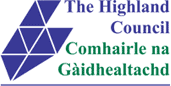 REQUEST FORM FOIRM-IARRTAISENVIRONMENTAL IMPACT ASSESSMENTSCOPING OPINION MEASADH BUAIDH ÀRAINNEACHDBEACHD RAOINFor Official Use Only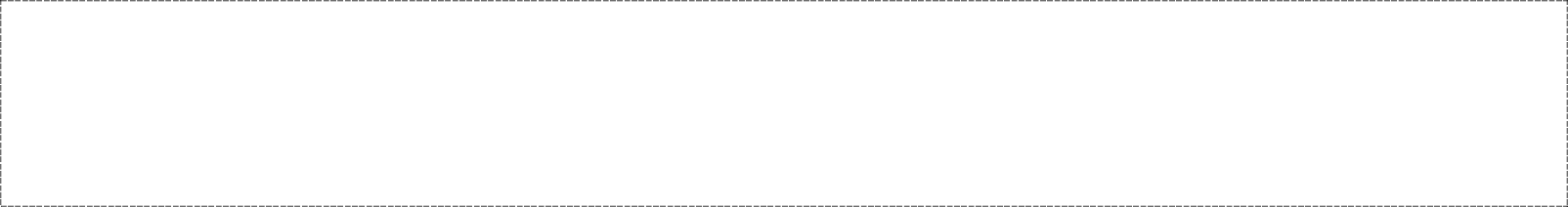 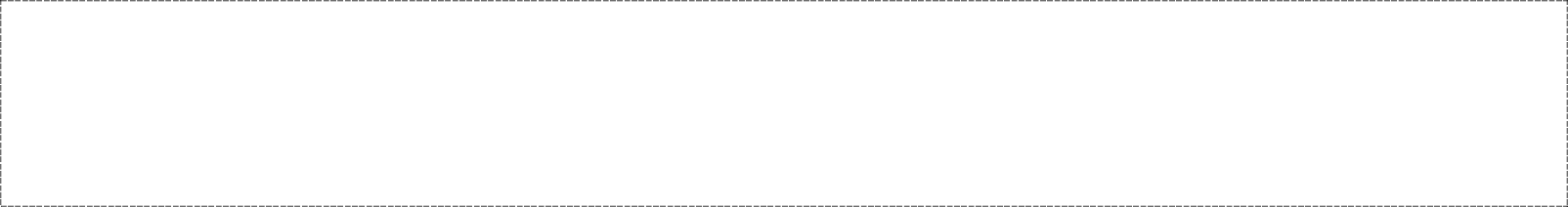 If you have any queries regarding the filling in of this form, please contact your local planning office.Application ReferenceDate ReceivedData ProtectionYour personal data will be managed in compliance with the Data Protection legislation. You can read our privacy notice for planning related certificates on the Council’s website at: https://www.highland.gov.uk/directory_record/1052173/planning_applications_consents_and_notice_of_review​​I have read and understood the privacy notice.1. Applicant DetailsAgent Details (if applicable)Name:Name:Address:Address:Daytime Telephone:Daytime Telephone:Email Address:Email Address:2. Address/Location of Proposed Development (including postcode and grid reference, if available)Grid Reference:3. Sensitive Areas3. Sensitive Areas3. Sensitive Areas3. Sensitive AreasPlease indicate if the proposed development is located in, or adjacent to, a sensitive area by clicking on the check box and selecting 'checked', as applicable:Please indicate if the proposed development is located in, or adjacent to, a sensitive area by clicking on the check box and selecting 'checked', as applicable:Please indicate if the proposed development is located in, or adjacent to, a sensitive area by clicking on the check box and selecting 'checked', as applicable:Please indicate if the proposed development is located in, or adjacent to, a sensitive area by clicking on the check box and selecting 'checked', as applicable:Site of Special Scientific InterestLand subject to a Nature Conservation OrderScheduled MonumentNational Scenic AreaWorld Heritage SiteNational ParkInternational Conservation Site (e.g. SAC, SPA, Ramsar etc.)4. Description of Proposed Development (please give as much information as possible, incl. nature & purpose)5. Description of the Development's Potential Effects on the Environment6. Required Supporting Information6. Required Supporting Information6. Required Supporting Information6. Required Supporting InformationThe following information must be submitted in support of your request. Please click on the check box and select 'checked', as applicable:The following information must be submitted in support of your request. Please click on the check box and select 'checked', as applicable:The following information must be submitted in support of your request. Please click on the check box and select 'checked', as applicable:The following information must be submitted in support of your request. Please click on the check box and select 'checked', as applicable:MANDATORYMANDATORYDESIRABLEDESIRABLEAll dimensions/scales shown in metricPhotographs of the siteA location plan (scale 1:1250 or 1:2500)Site layout plans and site sections (scale of 1:500 or 1:200)A copy of any relevant Screening Opinion(s) or Direction(s)Elevation drawings (scale 1:100 or 1:50) of the proposed developmentLandscape visual impact assessment, visualisations and/or photomontagesNoise impact surveys, shadow-flicker assessments, protected species surveys etc.7. Summary of any advice issued by Planning Authority or Other Bodies8. Details of Screening Opinions/Directions Issued for the Proposed Development (incl. references)9. Other Comments, Relevant Information or Representations10. Declaration10. DeclarationI confirm that all information submitted in support of this scoping request is, to the best of my knowledge, true and accurate and I understand that any opinion issued by or on behalf of The Highland Council will, following consultation with relevant consultees, be based predominantly on this information. Furthermore, I understand that the EIA screening/scoping process does not constitute pre-application planning advice and any views or opinions expressed are made without prejudice to the Council’s determination of any subsequent formal planning application.I confirm that all information submitted in support of this scoping request is, to the best of my knowledge, true and accurate and I understand that any opinion issued by or on behalf of The Highland Council will, following consultation with relevant consultees, be based predominantly on this information. Furthermore, I understand that the EIA screening/scoping process does not constitute pre-application planning advice and any views or opinions expressed are made without prejudice to the Council’s determination of any subsequent formal planning application.Signature:Date:Printed Name:Please send completed request forms, along with all accompanying plans/documentation, to:Please send completed request forms, along with all accompanying plans/documentation, to:Post:Email:ePlanning Centre The Highland Council Glenurquhart RoadInverness IV3 5NXeplanning@highland.gov.uk9. Other Comments, Relevant Information or RepresentationsFreedom of InformationThere is a possibility that, under the Freedom of Information Act, we will be asked to disclose information relating to the EIA screening/scoping process and copies of any opinions or correspondence issued to or received by the Council. This information may only be withheld if its disclosure could prejudice commercial interests, inhibit the free and frank provision of advice or exchange of views during the planning process, or could prejudice the effective conduct of public affairs.